Однокомпонентная силикатная окрасочная система лазурей по  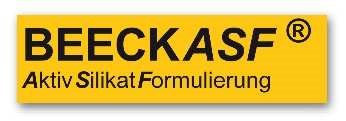 VOB/C DIN 18363 2.4.1., адгезионно активная и УФ - устойчивая1. Свойства продуктаАдгезионно активная дисперсионная золь – силикатная система лазурей по VOB/C DIN 18363 2.4.1. для фасадных и внутренних работ. Лазури применяются на основании в любой пропорции разбавления, давая таким образом неограниченные возможности для его художественного оформления: от прозрачнейшего акварельного до насыщенно укрывистого нанесения при монохромной и полихромной глубине цвета. Может применяться на минеральных штукатурках, плитах утеплителя и бетоне. Продукт идеален для прямого применения на открытом бетоне или кирпичной кладке с целью подчеркивания рисунка опалубки или естественного вида камня. Также применяется для освежения или ретуширования реставрационных домазок на натуральном камне и кирпиче.  Силикатизация создает химическую реакцию между основанием, пигментами и калиевым стеклом, в результате чего на поверхности не образуется пленки, а возникает микропористый «нерушимый союз» основания и окрасочного слоя. Швейцарский фонд охраны окружающей среды присвоил окрасочной системе Беек Бетон - /Штайнлазурь классификацию краски группы А, что соответствует актуальному стандарту MINERGIE – Eco. 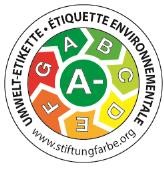 1.1. Состав Чисто минеральное калиевое стеклоМинеральные пигменты: светостойкие и щелочно устойчивыеСодержание органических веществ < 5 % (VOB/C DIN 18363 2.4.1.) Не содержит растворителей 1.2. Технические характеристики 1.2.1. Общие Применение внутри и на фасадах  BEECK ASF® активная силикатная формулаНизкий расход и стабильность цветаНе образует пленку, придает поверхности живой эффект, возможность к многократной лессировкеВысочайшая светостойкость и УФ – устойчивостьСпециально подобранные тона для применения на памятниках архитектурыНегорючесть Естественная щелочность против грибка и плесени1.2.2.Важные технические характеристики * * для полных и колерованных тонов укрывистой окраски  1.2.3. Цветовая палитраИзвестково - белый и старо – белый, а также 200 колеруемых в заводских условиях смешанных тонов по минеральной BEECK палитре, включая полные тонаБесцветного (прозрачного) нанесения нет, возможно использование BEECK MBA – Fixativ / BEECK BS Plus Колеровка возможна полными тонами BEECK Silikatvolltonfarbe, группы тонов: I – IV На плитах - утеплителя из –за эффекта нагрева рекомендуется использование светлых тонов (НВW>40)  2. Инструкция по применению • 	2.1. Требование к основанию        Применять только на вертикальных фасадах, не на горизонтальных или находящихся под уклоном, не на основаниях, сильно подвергающихся негативному воздействию окружающей среды или на частях здания, подвергающихся частому механическому воздействию, таких как подоконники, стяжки, ступени лестниц, скамейки, скульптуры, поручни.  Основание должно быть чистым, сухим, несущеспособным и крепким, а также свободным от отделяющихся фрагментов и загрязнений.  Новую штукатурку проверить на сухость и прочность Трещины, дефекты, вывалы должны быть отремонтированы соответствующим образом. На основания с волосяными трещинами, структурными дефектами, домазками или с неоднородным впитыванием наносится по всей поверхности BEECK Quarzfüller. Это также относится к плитам утеплителя, минеральным и тонкодисперсным штукатуркам. Основания с серьезными структурными дефектами и/или сетчатыми трещинами обработать BEECK Silikatspachtel c армирующей сеткой.   Основания, чувствительные к очистке под давлением, обработать аккуратно. Основания с органическими загрязнениями обработать BEECK FungizidНа основаниях с повышенными оптическими требованиями и боковым светом усиленно следить за аккуратным нанесением. 2.2. Стандартное нанесение Двойная, тройная или лессировочная   окраска Beeck Beton –Steinlazur. На открыто стоящих конструкциях и представительских фасадах и при отсутствии достаточного ската крыши рекомендуется тройное нанесение.Первый слой наносится BEECK Quarzfüller, если речь не идет о прямой лессировочной окраске бетона или камня. Если не нужен эффект обмазки, можно использовать BEECK Beton – Steinlazur, нанося продукт укрывисто.Необходимую оптику проверить пробным нанесением на оригинальном основанииBEECK Beton – Steinlazur смешать с водой и BEECK Base V сначала в пропорции 1:1 и опробовать на основании. Потом довести пропорцию разведения до желаемой, например, от 1:5 до 1:20.Техника нанесения силикатных лазурей оптически требовательна. Поэтому подрядчики должны быть квалифицированные, а основания соответствующим образом подготовленные. Способ нанесения, инструменты и особенности объекты необходимо учитывать.Финишное долговременное консервирующее средство BEECK BS Plus повышает прочность окраски на проблемных участках, массивных оштукатуренных фасадах2.3. Виды основания и их предварительная обработкаИзвестковая штукатурка (PI/CSII), известково – цементная штукатурка (PII), цементная штукатурка (PIII): Проверить насколько штукатурка высохла и встала. Удалить промежуточные известковые слои травлением BEECK Ätzflüssigkeit, тонкослойные штукатурки и плиты утеплителя не травить. На впитывающую штукатурку нанести разбавленный с 2 частями воды BEECK Base V, прогрунтовать. Сыпучие на внешней поверхности, но тем не менее несущеспособные штукатурки обработать методом флюатирования неоднократно разведенным водой 1:5    BEECK Base V, разбавленной с водой в пропорции 1:2 до полного насыщения, остатки удалить щеткой, нанести на всю поверхность обмазочный первый слой под дальнейшую лессировку продуктом BEECK Quarzfüller.Бетон, открытый бетон: Основательно до пор очистить бетон под давлением очистителем бетона BEECK Schalölentferner от масла опалубки и других смазочных материалов, после чего промыть достаточным количеством воды. Также тщательно очистить бетон внутри BEECK Schalölentferner. Тест на смачивание бетона сделать распылением воды! Впитывающий бетон обработать BEECK Base V, разведенной водой в пропорции 1:2. Обмазочный первый слой при желании под дальнейшую лессировку сделать продуктом BEECK Quarzfüller. Натуральный камень, кирпич, известняк: Основательно очистить, проверить на наличие высолов и повреждений, вызванных повышенной влажностью, отремонтировать швы и сделать выченку. Сильно впитывающие основания обработать BEECK Base V,  разведенной с водой в пропорции 1:2. Рыхлый кирпич и газобетон укрепить методом флюатирования BEECK Silangrund. Обмазочный первый слой при желании под дальнейшую лессировку сделать продуктом BEECK Quarzfüller.Старые окрасочные слои, штукатурка с искусственными смолами, плиты утеплителя: Минеральные старые окрасочные слои тщательно очистить, удалить пыль. Старые окрасочные слои с трещинами, не несущеспособные и пленочного характера основательно до пор удалить. Оставшиеся окрасочные слои проверить на прочность и несущеспособность. Крепкие матовые окрасочные слои и штукатурки очистить, удалить при наличии органику BEECK Fungizid согласно инструкции по применению. Сильно впитывающие, мелящиеся и рыхлые фрагменты укрепить грунтовкой BEECK Base V, разведенной с водой в пропорции 1:2. Нанести первый грунтовочный слой BEECK Haftgrund fein / grob. При наличии на фасаде большого количества волосяных трещин и структурных дефектов применить на всей поверхности продукт BEECK Quarzfüller. На плитах утеплителя использовать только светлые тона по эталону яркости цветовых оттенков со значением (HBW) > 40. Основания, не пригодные для обработки: горизонтальные или наклоненные под постоянное воздействие негативных природных явлений, не несущеспособные, с высолами, глинистые или восприимчивые к воздействию щелочи, такие как, плиты МДФ или ДСП, гипс или пластмасса, а также содержащие пласто – эластичные старые окрасочные слои. Проблемные основания требуют дифференцированного подхода. На основания, отягащенные высолами и излишней влажностью, цоколя наносить санирующую штукатурку и по всей поверхности BEECK Quarzfüller как грунтовочный окрасочный слой.2.4. Обработка 2.4.1. Общие указанияПроверить основание на пригодность согласно VOB и пунктам 2.1. и 2.3. данного технического регламента. При этом обратить внимание на его впитываемость, прочность, структуру и пригодность использования под нанесение лазурей. Изучить критичные места и дефекты. Поверхности, которые не обрабатываются, особенно стекло, керамику, наружные подоконники деформационные швы, лак и анодированные части тщательно укрыть и защитить от брызг. Применять средства собственной защиты Отдельные части основания и декор окрашивать только краской из общей произведенной партии. При нанесении колерованной краски или краски полного тона следить за однородностью основания и обеспечить достаточное количество квалифицированных рабочих для непрерывного рабочего цикла.   Перед применением тщательно перемешать BEECK Beton – Steinlazur электрическим миксером. Смесью в пропорции 1:1 из BEECK Base V и воды при необходимости развести Beeck Beton –Steinlazur до нужной степени прозрачности. Сделать пробный образец. Не наносить краску в сырую погоду, мороз, на разогретую поверхность и при прямом солнце. Минимальная температура   нанесения: +8°C Время высыхания: минимум 12 часов на слой Свеже нанесенную краску защищать от дождя и прямых солнечных лучей, на леса повесить пленку НанесениеАкварельное нанесение в классической силикатной технике осуществлять BEECK кистью для минеральных красок или овальной кистью для лазурей.  Рациональное нанесение также возможно валиком или безвоздушным распылителем. Сразу после нанесения «мокрое по мокрому», тонкослойно и легко касаясь основания растушевать кистью. Отдельные части и декор окрасить тонкослойно, без перехлеста и равномерно в один слой.  Сделать пробное нанесение и обучить нанесению подрядчика. Подготовка:   - Перед применением тщательно перемешать BEECK Beton – Steinlazur электрическим миксером. Смесью в пропорции 1:1 из BEECK Base V и воды при необходимости развести Beeck Beton –Steinlazur до нужной степени прозрачности. Как правило, разведение делается от 1:5 до 1:20 для достижения желаемого лессировочного эффекта.Акварельное нанесение:- От 2 до 3 слоев, тонкослойно и легко, круговыми движениями (лемниската). Выдерживать 12 часов период высыхания для одного окрасочного слоя. Избегать оставленных открытых краев, перехлестов.Нанесение безвоздушным распылителем: Сопло: 0,79 мм / 0,031 Zoll Перед применением продукт обязательно процедить через сито. После нанесения равномерно растушевать кистью «мокрое по мокрому».2.5. Системные продукты BEECK Ätzflüssigkeit (травящий раствор) -  для удаления спеканий на новой штукатурке. Не применять на тонкослойной штукатурке и плитах утеплителя. BEECK Fungizid -  использовать против органики согласно инструкции по эксплуатации. BEECK Base V – силикатное грунтовка – разбавитель. Как разбавитель добавляется в лазурь  разведенная в пропорции 1:1 водой, как грунтовка – в пропорции 1:2 BEECK Silangrund – снижает транспортировку влажности и образование высолов на критичных основаниях. BEECK Quarzfüller – усиленный волокном грунтовочный /обмазочный продукт для закрытия волосяных трещин и небольших структурных дефектов. Наносится на всю поверхность щеткой. BEECK Quarzfüller может  колероваться BEECK Silikatvolltonfarbe пастельных тонов.BEECK BS Plus – продукт для длительной консервации фасадов, шумозащитных экранов и заборов. На свеже нанесенную силикатную краску не раньше, чем через 10 дней нанести продукт BEECK BS Plus методом обильного флюатирования. Не наносить на плиты утеплителя и бетон.3. Расход и упаковка  Около 0,10 л готовой разведенной лазури/ м²/один слой.  Точный расход определяется образцом на объекте. Особенно это касается очень гладких или неровных оснований.  Упаковка: 1 л / 5 л / 12,5 л ОчисткаПриборы, инструмент, загрязненную одежду после использования сразу вымыть водой. Хранение Хранить BEECK Beton – Steinlazur в прохладном месте, но не при минусовых температурах  хранить как минимум 12 месяцев. 6. Обозначение степеней опасности, указания по безопасности и утилизация Соблюдать требования по памятке безопасности ЕС (предъявление по запросу). Меры предосторожности: Не давать в руки детям. Не допускать попадание в глаза, на кожу или на одежду. Носить защитные очки/защиту для лица. Продукт щелочной. Пары, распыления и пыль не вдыхать. Не обрабатываемые основания, тщательно защищать, брызги сразу смывать водой. Утилизацию производить согласно законодательным предписаниямЕвропейским нормам: 080112 Код продукта: M-SK01 7. Заявление Данную техническую информацию мы предоставляем как консультационную, полученную нами в результате наших разработок и практического опыта. Все рекомендации не являются основанием для договорных правоотношений. Они не освобождают исполнителей работ от самостоятельной проверки пригодности продукта и методов его нанесения в зависимости от основания. Мы оставляем за собой право на внесение технических изменений с целью развития продукта. Недопустимо с целью колеровки, разведения и аналогичных действий применение добавок других производителей. Необходима проверка тонов перед нанесением. С появлением новой редакции, данная редакция автоматически считается недействительной. Обязательными для классификации по определению опасных веществ, утилизации и прочего являются показатели паспортов безопасности ЕС в их актуальной версии.Параметр  Значение  Подтверждающий документ Удельный вес 20°C:  1,35 – 1,50 кг / л pH щелочность 20°C:  11 Прочность на сжатие 20°C:  Около 2.000 mPas W24-водопоглащение:  < 0,3 кг / (м2ч1/2) sd-сопротивление диффузии водяного пара (H2O):  < 0,01 м Светостойкость**:  Класс A1  BFS-технический паспорт № 26 Зернистость:МелкозернистаяСтепень блеска под углом 85°:  глубоко матовая  DIN EN ISO 2813 Класс горючести:  A2 негорючая  DIN EN 13501-1, DIN 4102 Содержание ЛОС (максимум):  4 г / л  ChemVOCFarbV, cat. A / c 